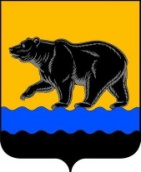 АДМИНИСТРАЦИЯ ГОРОДА НЕФТЕЮГАНСКА постановлЕНИЕ30.09.2014 										         № 158-нпг.НефтеюганскО внесении изменения в постановление администрации города Нефтеюганска от 12.09.2014 № 133-нп «Об осуществлении ведомственного контроля в сфере закупок товаров, работ, услуг для обеспечения муниципальных нужд города Нефтеюганска»В соответствии с Федеральным законом от 05.04.2013 № 44-ФЗ                           «О контрактной системе в сфере закупок товаров, работ, услуг для обеспечения государственных и муниципальных нужд», постановлением администрации города Нефтеюганска от 24.09.2013 № 102-нп «О порядке осуществления функций и полномочий учредителя муниципальных учреждений города Нефтеюганска» администрация города Нефтеюганска постановляет:1.Внести изменение в постановление администрации города Нефтеюганска от 12.09.2014 № 133-нп «Об осуществлении ведомственного контроля в сфере закупок товаров, работ, услуг для обеспечения муниципальных нужд города Нефтеюганска», а именно: приложение к постановлению дополнить пунктом 4.2 следующего содержания:«4.2.Соблюдение требований к обоснованию закупок и обоснованности закупок.».2.Директору департамента по делам администрации города С.В.Мочалову направить постановление главе города В.А.Бурчевскому для обнародования (опубликования) и размещения на официальном сайте органов местного самоуправления города Нефтеюганска в сети Интернет. Исполняющий обязанности главы администрации города						          С.П.СивковСогласованиепроекта постановления администрации города«О внесении изменения в постановление администрации города Нефтеюганска от 12.09.2014 № 133-нп «Об осуществлении ведомственного контроля в сфере закупок товаров, работ, услуг для обеспечения муниципальных нужд города Нефтеюганска»1.Визы:2.Проект разработан: заместителем начальника управления муниципального заказа администрации города В.А.Гуровой.Тел.: 23 80 45.3.Примечание (замечания):4.Рассылка:Департамент финансовДепартамент жилищно-коммунального хозяйстваДепартамент градостроительстваДепартамент имущественных и земельных отношенийДепартамент образования и молодёжной политикиКомитет культурыКомитет физической культуры и спорта Департамент по делам администрацииКомитет опеки и попечительстваЮридическо-правовое управлениеУправление муниципального заказаДума города.Директор департамента по делам администрацииС.В.МочаловНачальник юридическо-правового управления Д.М.ЧерепаничНачальник управления муниципального заказа                                        Т.Ф.Колесник